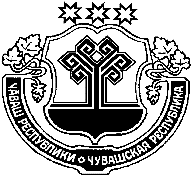 О внесении изменений в Постановление администрации Конарского сельского поселения Цивильского района Чувашской Республики от 10.04.2015 № 32 «Об утверждении Положения о представлении гражданами, претендующими на замещение должностей муниципальной службы Цивильского района Чувашской Республики, и муниципальными служащими Цивильского района Чувашской Республики сведений о доходах, расходах, об имуществе и обязательствах имущественного характера»В связи с приведением муниципальных нормативных правовых актов администрации Конарского сельского поселения Цивильского района Чувашской Республики в соответствие с Законом Чувашской Республики от 21.09.2020 № 70 «О внесении изменений в Закон Чувашской Республики «О муниципальной службе в Чувашской Республике», Закона Чувашской Республики от 05.10.2007 № 62 «О муниципальной службе в Чувашской Республике», администрация Цивильского района Чувашской РеспубликиПОСТАНОВЛЯЕТ:1. Внести в Постановление администрации Конарского сельского поселения Цивильского района Чувашской Республики от 10.04.2015 № 32 «Об утверждении Положения о представлении гражданами, претендующими на замещение должностей муниципальной службы Конарского сельского поселения Цивильского района Чувашской Республики, и муниципальными служащими Конарского сельского поселения Цивильского района Чувашской Республики сведений о доходах, расходах, об имуществе и обязательствах имущественного характера» с изменениями, внесенными постановлением администрации Конарского сельского поселения от 26.11.2019 №77, 28.02.2020 №12, от 30.04.2020 №32) следующие изменения:1.1. в пункте в части 5 Положение о представлении гражданами, претендующими на замещение должностей муниципальной службы Конарского сельского поселения Цивильского района, и муниципальными служащими Конарского сельского поселения Цивильского района сведений о доходах, расходах, об имуществе и обязательствах имущественного характера:после слов «акций (долей участия, паев в уставных (складочных) капиталах организаций)» дополнить словами «, цифровых финансовых активов, цифровой валюты».2. Настоящее постановление вступает в силу после его официального опубликования (обнародования).Глава Конарского сельского поселения                                                          Г.Г. ВасильевЧĂВАШ РЕСПУБЛИКИ ÇÈРПЎ РАЙОНĚ ЧУВАШСКАЯ РЕСПУБЛИКА ЦИВИЛЬСКИЙ  РАЙОН  КОНАР ЯЛ  ПОСЕЛЕНИЙĚН АДМИНИСТРАЦИЙĚЙЫШĂНУ2021 çул  кӑрлач уйӑхӗн  18  № 02Конар поселокéАДМИНИСТРАЦИЯ КОНАРСКОГО СЕЛЬСКОГОПОСЕЛЕНИЯ ПОСТАНОВЛЕНИЕ  18 января  2021 года  № 02Поселок Конар